ГРАФИКприема-сдачи нормативов ВФСК ГТО в городском округе город Шахунья за I квартал 2019 год15.01., 15.02.,15.03.- пересдача испытаний(тестов)ВСЕ ОБЩЕОБРАЗОВАТЕЛЬНЫЕ УЧРЕЖДЕНИЯ Г.О.Г.ШАХУНЬЯРуководитель Муниципального центра тестирования ВФСК ГТО                                                                                                          Клюжева Е.Е.городского округа город Шахунья Нижегородской области                                                                                		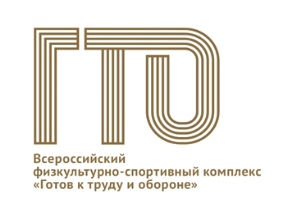 Муниципальный центр тестирования ВФСК ГТО городского округа город Шахунья Нижегородской областиМАУ «ФОК «Атлант» в г.Шахунья»606910, Нижегородская область, г.Шахунья, ул.Чапаева, д.2Ател. 8(83152)2-77-27,адрес эл.почты: mct-shah-gto@mail.ruДатаВремяВремяВремяОбщеобразовательное учреждениеВидиспытанийВидиспытанийВидиспытанийМесто проведения31.01.201909.0009.0009.00МБОУ Сявская СОШИтого 39 чел.4 СТУПЕНЬ (9 класс)4 СТУПЕНЬ (9 класс)4 СТУПЕНЬ (9 класс)МБОУ Сявская СОШ31.01.201909.0009.0009.00МБОУ Сявская СОШИтого 39 чел.Девочки 13-15 летДевочки 13-15 летМальчики13-15 летМБОУ Сявская СОШ31.01.201909.0009.0009.00МБОУ Сявская СОШИтого 39 чел.Обязательные испытания (тесты)Обязательные испытания (тесты)Обязательные испытания (тесты)МБОУ Сявская СОШ31.01.201909.0009.0009.00МБОУ Сявская СОШИтого 39 чел.1. Подтягивание из виса на высокой перекладине (количество раз)МБОУ Сявская СОШ31.01.201909.0009.0009.00МБОУ Сявская СОШИтого 39 чел.Подтягивание из виса лежа на низкой перекладине (кол.раз)Сгибание и разгибание рук в упоре лежа на полу (кол.раз)Наклон вперед из положения стоя с прямыми ногами на гимнастической скамье (от уровня скамьи (см)Подтягивание из виса лежа на низкой перекладине (кол.раз)Сгибание и разгибание рук в упоре лежа на полу (кол.раз)Наклон вперед из положения стоя с прямыми ногами на гимнастической скамье (от уровня скамьи (см)Подтягивание из виса лежа на низкой перекладине (кол.раз)Сгибание и разгибание рук в упоре лежа на полу (кол.раз)Наклон вперед из положения стоя с прямыми ногами на гимнастической скамье (от уровня скамьи (см)МБОУ Сявская СОШ31.01.201909.0009.0009.00МБОУ Сявская СОШИтого 39 чел.Испытания (тесты) по выборуИспытания (тесты) по выборуИспытания (тесты) по выборуМБОУ Сявская СОШ31.01.201909.0009.0009.00МБОУ Сявская СОШИтого 39 чел.5. Прыжок в длину с места толчком двумя ногами (см)Поднимание туловища из положения лежа на спине (количество раз за 1 минуту)5. Прыжок в длину с места толчком двумя ногами (см)Поднимание туловища из положения лежа на спине (количество раз за 1 минуту)5. Прыжок в длину с места толчком двумя ногами (см)Поднимание туловища из положения лежа на спине (количество раз за 1 минуту)МБОУ Сявская СОШ31.01.201909.0009.0009.00МБОУ Сявская СОШИтого 39 чел.5-6 СТУПЕНЬ (11 класс)5-6 СТУПЕНЬ (11 класс)5-6 СТУПЕНЬ (11 класс)МБОУ Сявская СОШ31.01.201909.0009.0009.00МБОУ Сявская СОШИтого 39 чел.Девушки 16-17 (18) летДевушки 16-17 (18) летЮноши 16-17 (18) летМБОУ Сявская СОШ31.01.201909.0009.0009.00МБОУ Сявская СОШИтого 39 чел.Обязательные испытания (тесты)Обязательные испытания (тесты)Обязательные испытания (тесты)МБОУ Сявская СОШ31.01.201909.0009.0009.00МБОУ Сявская СОШИтого 39 чел.1.Подтягивание из виса на высокой перекладине (количество раз)или рывок гири 16 кг (количество раз)МБОУ Сявская СОШ31.01.201909.0009.0009.00МБОУ Сявская СОШИтого 39 чел.2.Подтягивание из виса лежа на низкой перекладине (кол.раз)3.Сгибание и разгибание рук в упоре лежа на полу (кол.раз)4.Наклон вперед из положения стоя с прямыми ногами на гимнастической скамье (от уровня скамьи (см2.Подтягивание из виса лежа на низкой перекладине (кол.раз)3.Сгибание и разгибание рук в упоре лежа на полу (кол.раз)4.Наклон вперед из положения стоя с прямыми ногами на гимнастической скамье (от уровня скамьи (см2.Подтягивание из виса лежа на низкой перекладине (кол.раз)3.Сгибание и разгибание рук в упоре лежа на полу (кол.раз)4.Наклон вперед из положения стоя с прямыми ногами на гимнастической скамье (от уровня скамьи (смМБОУ Сявская СОШ31.01.201909.0009.0009.00МБОУ Сявская СОШИтого 39 чел.Испытания (тесты) по выборуИспытания (тесты) по выборуИспытания (тесты) по выборуМБОУ Сявская СОШ31.01.201909.0009.0009.00МБОУ Сявская СОШИтого 39 чел.5. Прыжок в длину с места толчком двумя ногами (см)6.Поднимание туловища из положения лежа на спине (количество раз за 1 минуту)5. Прыжок в длину с места толчком двумя ногами (см)6.Поднимание туловища из положения лежа на спине (количество раз за 1 минуту)5. Прыжок в длину с места толчком двумя ногами (см)6.Поднимание туловища из положения лежа на спине (количество раз за 1 минуту)МБОУ Сявская СОШ28.01.201910.0010.0010.00Нижегородский фестиваль ВФСК ГТО среди обучающихся профессиональных образовательных организаций5-6СТУПЕНЬ5-6СТУПЕНЬ5-6СТУПЕНЬМАУ «ФОК «Атлант»  в г.Шахунья»МБОУ Сявская СОШМАОУ Вахтанская СОШ28.01.201910.0010.0010.00Нижегородский фестиваль ВФСК ГТО среди обучающихся профессиональных образовательных организацийДевушки 16-17 (18) летДевушки 16-17 (18) летЮноши 16-17 (18) летМАУ «ФОК «Атлант»  в г.Шахунья»МБОУ Сявская СОШМАОУ Вахтанская СОШ28.01.201910.0010.0010.00Нижегородский фестиваль ВФСК ГТО среди обучающихся профессиональных образовательных организаций1. Сгибание и разгибание рук в упоре лежа на полу (кол.раз)1. Сгибание и разгибание рук в упоре лежа на полу (кол.раз)2.Подтягивание из виса на высокой перекладине (количество раз)МАУ «ФОК «Атлант»  в г.Шахунья»МБОУ Сявская СОШМАОУ Вахтанская СОШ28.01.201910.0010.0010.00Нижегородский фестиваль ВФСК ГТО среди обучающихся профессиональных образовательных организаций3.	Наклон вперед из положения стоя с прямыми ногами на гимнастической скамье (от уровня скамьи (см)4. Поднимание туловища из положения лежа на спине (количество раз за 1 минуту)5. Прыжок в длину с места толчком двумя ногами (см)6. Плавание 50 м(мин,с)7. Стрельба из электронного оружия3.	Наклон вперед из положения стоя с прямыми ногами на гимнастической скамье (от уровня скамьи (см)4. Поднимание туловища из положения лежа на спине (количество раз за 1 минуту)5. Прыжок в длину с места толчком двумя ногами (см)6. Плавание 50 м(мин,с)7. Стрельба из электронного оружия3.	Наклон вперед из положения стоя с прямыми ногами на гимнастической скамье (от уровня скамьи (см)4. Поднимание туловища из положения лежа на спине (количество раз за 1 минуту)5. Прыжок в длину с места толчком двумя ногами (см)6. Плавание 50 м(мин,с)7. Стрельба из электронного оружияМАУ «ФОК «Атлант»  в г.Шахунья»МБОУ Сявская СОШМАОУ Вахтанская СОШ20.03.201922.03.201920.03.201922.03.201909.0009.00МБОУ Сявская СОШМАОУ Вахтанская СОШИтого: 155 челМБОУ Сявская СОШМАОУ Вахтанская СОШИтого: 155 чел1-5СТУПЕНЬ (2-9 класс)1-5СТУПЕНЬ (2-9 класс)1-5СТУПЕНЬ (2-9 класс)МАУ «ФОК «Атлант»  в г.Шахунья»МБОУ Сявская СОШМАОУ Вахтанская СОШ20.03.201922.03.201920.03.201922.03.201909.0009.00МБОУ Сявская СОШМАОУ Вахтанская СОШИтого: 155 челМБОУ Сявская СОШМАОУ Вахтанская СОШИтого: 155 челДевки 6-17 лет	Мальчики 6-17 летМальчики 6-17 летМАУ «ФОК «Атлант»  в г.Шахунья»МБОУ Сявская СОШМАОУ Вахтанская СОШ20.03.201922.03.201920.03.201922.03.201909.0009.00МБОУ Сявская СОШМАОУ Вахтанская СОШИтого: 155 челМБОУ Сявская СОШМАОУ Вахтанская СОШИтого: 155 челОбязательные испытания (тесты)Обязательные испытания (тесты)Обязательные испытания (тесты)МАУ «ФОК «Атлант»  в г.Шахунья»МБОУ Сявская СОШМАОУ Вахтанская СОШ20.03.201922.03.201920.03.201922.03.201909.0009.00МБОУ Сявская СОШМАОУ Вахтанская СОШИтого: 155 челМБОУ Сявская СОШМАОУ Вахтанская СОШИтого: 155 чел1. Подтягивание из виса на высокой перекладине (кол.раз)1. Подтягивание из виса на высокой перекладине (кол.раз)МАУ «ФОК «Атлант»  в г.Шахунья»МБОУ Сявская СОШМАОУ Вахтанская СОШ20.03.201922.03.201920.03.201922.03.201909.0009.00МБОУ Сявская СОШМАОУ Вахтанская СОШИтого: 155 челМБОУ Сявская СОШМАОУ Вахтанская СОШИтого: 155 чел3. Подтягивание из виса лежа на низкой перекладине (кол.раз)4.Сгибание и разгибание рук в упоре лежа на полу (кол.раз)5.Наклон вперед из положения стоя с прямыми ногами на гимнастической скамье (от уровня скамьи (см)3. Подтягивание из виса лежа на низкой перекладине (кол.раз)4.Сгибание и разгибание рук в упоре лежа на полу (кол.раз)5.Наклон вперед из положения стоя с прямыми ногами на гимнастической скамье (от уровня скамьи (см)3. Подтягивание из виса лежа на низкой перекладине (кол.раз)4.Сгибание и разгибание рук в упоре лежа на полу (кол.раз)5.Наклон вперед из положения стоя с прямыми ногами на гимнастической скамье (от уровня скамьи (см)МАУ «ФОК «Атлант»  в г.Шахунья»МБОУ Сявская СОШМАОУ Вахтанская СОШ20.03.201922.03.201920.03.201922.03.201909.0009.00МБОУ Сявская СОШМАОУ Вахтанская СОШИтого: 155 челМБОУ Сявская СОШМАОУ Вахтанская СОШИтого: 155 челИспытания (тесты) по выборуИспытания (тесты) по выборуИспытания (тесты) по выборуМАУ «ФОК «Атлант»  в г.Шахунья»МБОУ Сявская СОШМАОУ Вахтанская СОШ20.03.201922.03.201920.03.201922.03.201909.0009.00МБОУ Сявская СОШМАОУ Вахтанская СОШИтого: 155 челМБОУ Сявская СОШМАОУ Вахтанская СОШИтого: 155 чел6. Челночный бег 3х10 (с)7. Прыжок в длину с места толчком двумя ногами (см)8. Поднимание туловища из положения лежа на спине (количество раз за 1 минуту)6. Челночный бег 3х10 (с)7. Прыжок в длину с места толчком двумя ногами (см)8. Поднимание туловища из положения лежа на спине (количество раз за 1 минуту)6. Челночный бег 3х10 (с)7. Прыжок в длину с места толчком двумя ногами (см)8. Поднимание туловища из положения лежа на спине (количество раз за 1 минуту)МАУ «ФОК «Атлант»  в г.Шахунья»МБОУ Сявская СОШМАОУ Вахтанская СОШ25.03.201925.03.2019Мероприятие посвященное 5 годовщине со дня подписания Президентом Российской Федерации Указа « О Всероссийском физкультурно- спортивном комплексе «Готов к труду и обороне»Итого: 25 чел.Мероприятие посвященное 5 годовщине со дня подписания Президентом Российской Федерации Указа « О Всероссийском физкультурно- спортивном комплексе «Готов к труду и обороне»Итого: 25 чел.5-6 СТУПЕНЬ (11 класс)5-6 СТУПЕНЬ (11 класс)5-6 СТУПЕНЬ (11 класс)МАУ «ФОК «Атлант»  в г.Шахунья»25.03.201925.03.2019Мероприятие посвященное 5 годовщине со дня подписания Президентом Российской Федерации Указа « О Всероссийском физкультурно- спортивном комплексе «Готов к труду и обороне»Итого: 25 чел.Мероприятие посвященное 5 годовщине со дня подписания Президентом Российской Федерации Указа « О Всероссийском физкультурно- спортивном комплексе «Готов к труду и обороне»Итого: 25 чел.Девушки 16-17 (18) летЮноши 16-17 (18) летЮноши 16-17 (18) летМАУ «ФОК «Атлант»  в г.Шахунья»25.03.201925.03.2019Мероприятие посвященное 5 годовщине со дня подписания Президентом Российской Федерации Указа « О Всероссийском физкультурно- спортивном комплексе «Готов к труду и обороне»Итого: 25 чел.Мероприятие посвященное 5 годовщине со дня подписания Президентом Российской Федерации Указа « О Всероссийском физкультурно- спортивном комплексе «Готов к труду и обороне»Итого: 25 чел.Обязательные испытания (тесты)Обязательные испытания (тесты)Обязательные испытания (тесты)МАУ «ФОК «Атлант»  в г.Шахунья»25.03.201925.03.2019Мероприятие посвященное 5 годовщине со дня подписания Президентом Российской Федерации Указа « О Всероссийском физкультурно- спортивном комплексе «Готов к труду и обороне»Итого: 25 чел.Мероприятие посвященное 5 годовщине со дня подписания Президентом Российской Федерации Указа « О Всероссийском физкультурно- спортивном комплексе «Готов к труду и обороне»Итого: 25 чел.1. Поднимание туловища из положения лежа на спине (количество раз за 1 минуту)1.Подтягивание из виса на высокой перекладине (кол.раз)или рывок гири 16 кг (количество раз)1.Подтягивание из виса на высокой перекладине (кол.раз)или рывок гири 16 кг (количество раз)МАУ «ФОК «Атлант»  в г.Шахунья»